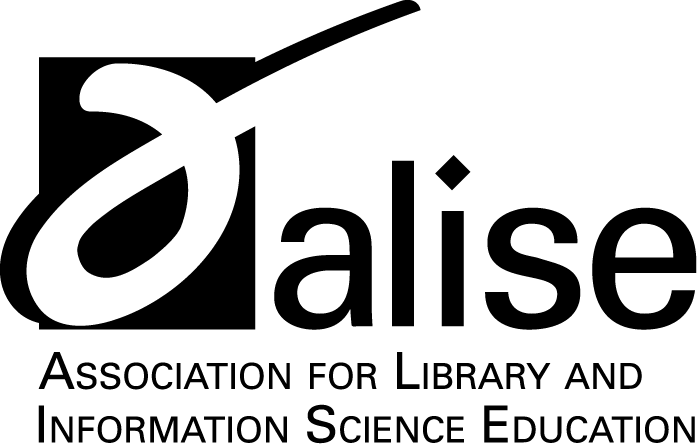 CONTRIBUTING AUTHOR COPYRIGHT RELEASE FORMAs author (or an author) of the contribution titled ________________________________________________________________________________________________________________________________,to appear in the Journal of Education for Library and Information Science (JELIS) vol XX  issue X, I hereby agree to the following:grant to Association for Library and Information Science Education (ALISE) copyright of the above named contribution, in print, electronic, and online formats. However, the undersigned reserves the following:All proprietary rights other than copyright, such as patent rights;The right to use all or part of this article in future non-commercial works, provided that the copyright of ALISE is prominently acknowledged; and,The right to deposit the accepted manuscript on a personal or departmental webpage or in an institutional repository, provided prominent acknowledgement of the ALISE copyright and its first publication in JELIS is given.ALISE thereby retains full and exclusive right to publish, market, and sell this material in any and all editions, in the English language or otherwise.warrant to ALISE, that I am the (an) author of the above-named contribution and that I am the (a) copyright holder of the above-named contribution granted to ALISE.warrant that, where necessary and required, I have obtained written permission for the use of any and all copyrighted materials used in the above-named contribution. I understand that I am responsible for all costs of gaining written permission for use of copyrighted materials. agree to assume full liability to ALISE and to hold ALISE harmless for any claim or suit filed against ALISE for violation of copyrighted material used in the above-named contribution.agree that I am not entitled to any royalty for the use of my work.Please sign and date this form and retain a copy for your records.  Each author must submit a separate form and include an electronic copy of the form with the final proof of your paper.Please print name:  _____________________________________________________________________Signed:  ______________________________________   Dated:  ________________________________